Сводка за неделюВ период с 26 сентября по 2 октября 2019 года в дежурной части ОМВД зарегистрировано 85 заявления и сообщений граждан,  возбуждено 10  уголовных дел по преступлениям: 3 против личности, 7 против  общественной безопасности и общественного порядка. 26 сентября возбуждено  уголовное дело. Одно  по части 1 ст. 158 УК РФ,сообщение гр-на В. о том, что н/л совершило хищение 3500 рублей и флещ,- карты из а/м Газель.27 сентября возбуждено три  уголовных дела. Одно  по части 1 ст. 117 УК РФ, гр-н И.  систематически истязал гр-ку О.Второе по части 1 ст.264  УК РФ, о том, что на а/д возле по ул. Орловская, был остановлен а/м ВАЗ-2110, под управлением гр-на Н., который находился в состоянии опьянения.           Третье по части 2 ст.158  УК РФ, гр-н В. совершил хищение вещей из дачного домика в коллективном саду г. Усть-Катава28 сентября возбуждено одно уголовное дело, по  части 1 ст. 116.1 УК РФ, гр-н И., находясь  по ул. Стадионная, г. Усть- Катава причинил побои н/летней 2003 г/р.30 сентября возбуждено уголовное дело, по части 1 ст. 127 УК РФ, сообщение гр-ки  Р. о том, что гр-н Л., незаконно лишил свободы заявительницу, закрыв её в гараже.01 октября возбуждено два уголовных дела. Одно  по  части 3 ст. 158 УК РФ, сообщение, о том, что в период времени с 08:30 часов 01. 10.2019 года до 11:00 часов 01.10.2019 года неустановленное лицо проникло в дом  и совершило хищение имущества.    Второе по части 3 ст.158  УК РФ, заявление, о том, что с 20:00 часов    30.09.2019г. до 12:00 часов 01.10.2019 г. неустановленное лицо совершило хищение денежных средств в сумме 114864,56 рублей с банковской карты заявительницы.02 октября возбуждено два уголовных дела. Одно  по  ст. 116 УК РФ, гр-н В. в магазине «Магнит», без причины из хулиганских побуждений, схватил за талию несовершеннолетнею и уронил на пол.Второе по части 1 ст.166  УК РФ, сообщение, о том, что 02.10.2019г. в 19:30 часов неизвестное лицо совершило хищение а/м ВАЗ 2104.За указанный период времени сотрудниками ОМВД России по Усть-Катавскому городскому округу составлено 107 протоколов  об административных правонарушениях, из них 63 за нарушение правил дорожного движения,  а  также за появление в состоянии опьянения в общественных местах 4. Кроме того, сотрудники полиции напоминают гражданам, что обо всех правонарушениях, можно сообщить по телефону дежурной части 8(35167)2-56-02 или сообщить ГУ МВД России по Челябинской области  по телефону доверия  8(351)268-85-94.       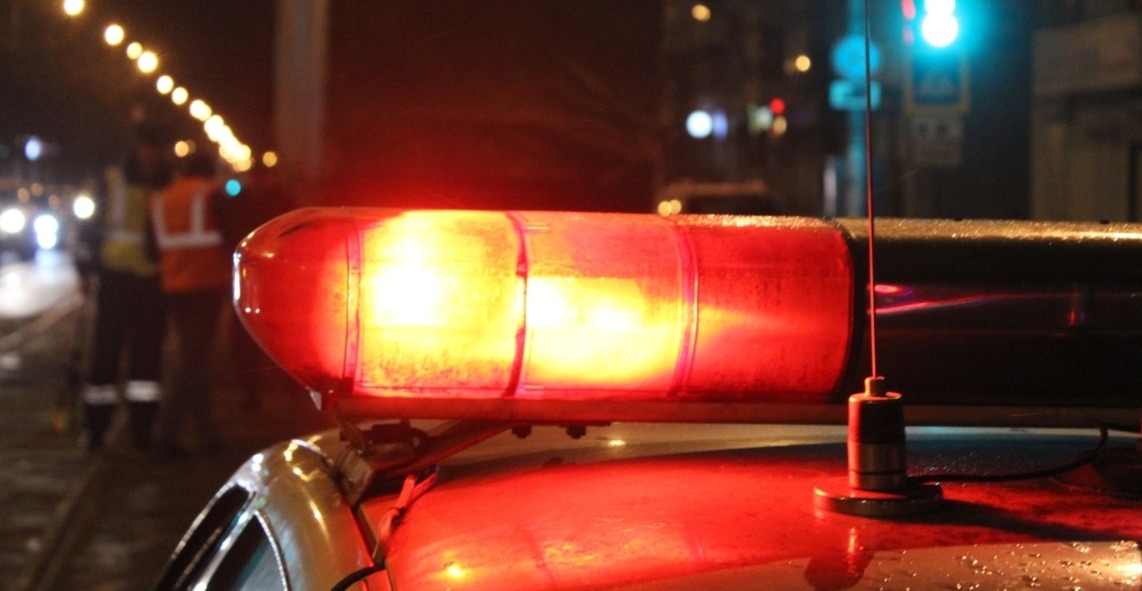 